Strategies for Deconstructing Racism in the Health and Human ServicesBy https://www.amazon.com/Strategies-Deconstructing-Racism-Health-Services/dp/0199368902/ref=sr_1_3?s=books&ie=UTF8&qid=1515695288&sr=1-3&keywords=mary+pender+greeneBy Alma Carten  (Editor),‎ Alan Siskind(Editor),‎  Mary Pender Greene (Editor)     	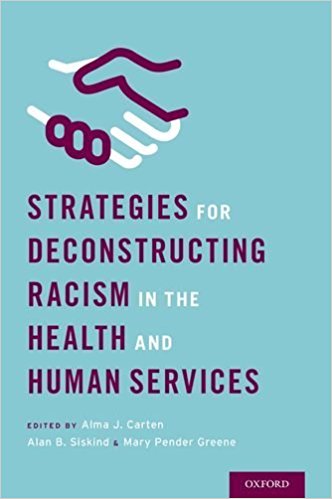 